Государственное бюджетное профессиональное образовательное учреждение «Саровский политехнический техникум имени дважды героя социалистического труда Бориса глебовича Музрукова»РАБОЧая ПРОГРАММа УЧЕБНОЙ ДИСЦИПЛИНЫОГСЭ.05 психологиЯ ОБЩЕНИЯ13.02.11 Техническая эксплуатация и обслуживание электрического и электромеханического оборудования (по отраслям).Профиль обучения: технологическийг. Саров,2022Рабочая программа учебной дисциплины ОГСЭ.05 Психология общения разработана на основе примерной основной образовательной программы в соответствии с ФГОС для специальности среднего профессионального образования (далее СПО) 13.02.11 Техническая эксплуатация и обслуживание электрического и электромеханического оборудования (по отраслям).Организация-разработчик: ГБПОУ СПТ им. Б.Г. МузруковаРазработчик: Чиклунова Н.П., преподаватель ГБПОУ СПТ им. Б.Г. Музрукова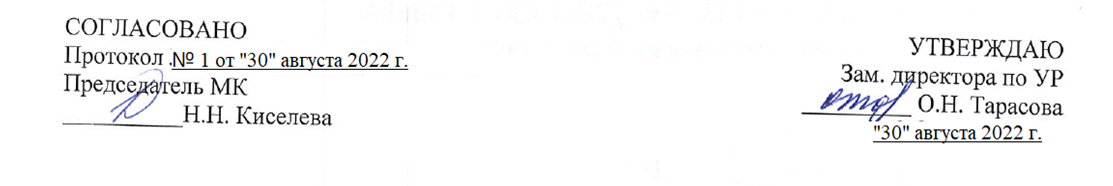 СОДЕРЖАНИЕ1. ОБЩАЯ ХАРАКТЕРИСТИКА РАБОЧЕЙ ПРОГРАММЫ УЧЕБНОЙ ДИСЦИПЛИНЫ 1.1. Место дисциплины в структуре основной образовательной программы: 	Учебная дисциплина ОГСЭ.03 Психология общения является обязательной частью гуманитарного и социально-экономического цикла основной образовательной программы в соответствии с ФГОС по специальности 13.02.11 Техническая эксплуатация и обслуживание электрического и электромеханического оборудования (по отраслям).	Учебная дисциплина ОГСЭ.03 Психология общения обеспечивает формирование профессиональных и общих компетенций по всем видам деятельности ФГОС по специальности 13.02.11 Техническая эксплуатация и обслуживание электрического и электромеханического оборудования (по отраслям).Особое значение дисциплина имеет при формировании и развитии ОК 01 - ОК 09.1.2. Цель и планируемые результаты освоения дисциплины: В рамках программы учебной дисциплины обучающимися осваиваются умения и знания2. СТРУКТУРА И СОДЕРЖАНИЕ УЧЕБНОЙ ДИСЦИПЛИНЫ2.1. Объем учебной дисциплины и виды учебной работы2.2. Тематический план и содержание учебной дисциплины ОГС.03 Психология общения3. УСЛОВИЯ РЕАЛИЗАЦИИ УЧЕБНОЙ ДИСЦИПЛИНЫ3.1. Требования к минимальному материально-техническому обеспечению                 Для реализации программы учебной дисциплины предусмотрено наличие учебного кабинета Психологии общения, оснащенного оборудованием:- автоматизированным рабочим местом преподавателя и рабочими местами обучающихся;техническими средствами обучения: - компьютером с лицензионным программным обеспечением, мультимедийным проектором, экраном, ноутбуком;комплектом учебно-методической документации по учебной дисциплине.3.2. Информационное обеспечение обучения Основные печатные издания: Корягина Н.А., Антонова Н.В., Овсянникова С. В. Психология общения: учебник и практикум для СПО / Н.А. Корягина, Н.В. Антонова, С.В. Овсянникова. М: Юрайт, 2021.Дополнительные источники:Бороздина, Г. В. Психология и этика делового общения: учебник и практикум / Г. В. Бороздина, Н. А. Кормнова. — М.: Издательство Юрайт, 2014. — 463 с. — (Бакалавр. Академический курс). — ISBN 978-5-9916-3433-5. Волкова А.И. Психология общения для студентов колледжей-М.: Феникс, 2006 г.Коноваленко, М. Ю. Психология общения: учебник для СПО / М. Ю. Коноваленко, В. А. Коноваленко. — М.: Издательство Юрайт, 2016. — 468 с. — (Профессиональное образование). — ISBN 978-5-9916-5679-5.Корягина, Н. А. Психология общения: учебник и практикум для СПО / Н. А. Корягина, Н. В. Антонова, С. В. Овсянникова. — М.: Издательство Юрайт, 2016. — 437 с. — (Профессиональное образование). — ISBN 978-5-9916-6031-0.Панфилова, А. П. Культура речи и деловое общение в 2 ч. Часть 1: учебник и практикум для академического бакалавриата / А. П. Панфилова, А. В. Долматов; под общ. ред. А. П. Панфиловой. — М.: Издательство Юрайт, 2016. — 231 с. — (Бакалавр. Академический курс). — ISBN 978-5-9916-7101-9. Панфилова, А. П. Психология общения: учеб. для студентов учреждений сред. проф. Образования -М.: Академия, 2014. (3-е изд., стер.)Слотина Т.В., Чернова Г.Р. Психология общения -Спб.: Питер, 2017 г. Столяренко Л.Д., Самыгин С. И. Психология общения -М.: Феникс, 2015 г.Информационный портал. (Режим доступа): URL: https://bstudy.net/613119/psihologiya/predmet_psihologii_obscheniya_professionalnoy_deyatelnosti (дата обращения: 20.11.2018)Информационный портал. (Режим доступа): URL: http://www.psychology.ru/  (дата обращения: 20.11.2018)Информационный портал. (Режим доступа): URL: http://www.psychologies.ru (дата обращения: 20.11.2018)Информационный портал. (Режим доступа): URL: http://tttiho.blogspot.com/p/blog-page_6157.html (дата обращения: 20.11.2018)Информационный портал. (Режим доступа): URL: https://superinf.ru/view_helpstud.php?id=634 (дата обращения: 20.11.2018)4. КОНТРОЛЬ И ОЦЕНКА РЕЗУЛЬТАТОВ ОСВОЕНИЯ УЧЕБНОЙ ДИСЦИПЛИНЫ             Контроль и оценка результатов освоения учебной дисциплины осуществляется преподавателем в процессе проведения практических занятий, тестирования, а также выполнения обучающимися индивидуальных заданий, проектов, исследований.стр.ОБЩАЯ ХАРАКТЕРИСТИКА РАБОЧЕЙ ПРОГРАММЫ УЧЕБНОЙ ДИСЦИПЛИНЫ4СТРУКТУРА и содержание УЧЕБНОЙ ДИСЦИПЛИНЫ5условия реализации учебной дисциплины8Контроль и оценка результатов Освоения учебной дисциплины9Код ПК, ОКУменияЗнанияОК 01ОК 02ОК 03ОК 05ОК 04ОК 06ОК 06ОК 07      ОК 09-применять техники и приемы эффективного общения в профессиональной деятельности;-использовать приемы саморегуляции поведения в процессе межличностного общения.- о взаимосвязи общения и деятельности;- о целях, функции, видах и уровнях общения;- о роли и ролевых ожиданиях в общении; - о видах социальных взаимодействий; -о механизмах взаимопонимания в общении; - техники и приемов общения, правил слушания, ведения беседы, убеждения; - этических принципов общения; - источников, причин, видов и способов разрешения конфликтов.Вид учебной работыОбъем часовОбъем образовательной нагрузки (всего)40Самостоятельная работа обучающегося -Учебная нагрузка во взаимодействии с преподавателем40в том числе:теоретическое обучение22практические занятия18Промежуточная аттестация в форме   дифференцированного зачета  Наименование разделов и темСодержание учебного материала и формы организации деятельности обучающихсяСодержание учебного материала и формы организации деятельности обучающихсяОбъем часовКоды компетенций, формированию которых способствует элемент программы12234Введение Содержание учебного материалаСодержание учебного материала2ОК 01 - 07,  ОК 09 Введение 1Основные понятия. Требования к изучаемой дисциплине.  Роль общения в профессиональной деятельности человека. Роль общения в отрасли телекоммуникаций.ОК 01 - 07,  ОК 09 Раздел 1. Психология общения                                                                                                                                                                                18Раздел 1. Психология общения                                                                                                                                                                                18Раздел 1. Психология общения                                                                                                                                                                                18Раздел 1. Психология общения                                                                                                                                                                                18Тема 1.1.Общение - основа человеческого бытия.Содержание учебного материалаСодержание учебного материала4ОК 01 - 07,  ОК 09 Тема 1.1.Общение - основа человеческого бытия.1 Общение в системе межличностных и общественных отношений. Социальная роль. Классификация общения. Виды, функции общения. Структура и средства общения.  Единство общения и деятельности.ОК 01 - 07,  ОК 09 Тема 1.1.Общение - основа человеческого бытия.2Причины возникновения манипуляций в межличностном общении, негативные последствия и преимущества смешения межличностного и ролевого общения.ОК 01 - 07,  ОК 09 Тема 1.2. Общение как восприятие людьми друг друга (перцептивная сторона).Содержание учебного материалаСодержание учебного материала2ОК 01 - 07,  ОК 09 Тема 1.2. Общение как восприятие людьми друг друга (перцептивная сторона).1Понятие социальной перцепции. Факторы, оказывающие влияние на восприятие. Искажения в процессе восприятия. Психологические механизмы восприятия. Влияние имиджа на восприятие. Ваш стиль делового общения.ОК 01 - 07,  ОК 09 Тема 1.3. Общение как взаимодействие (интерактивная сторона).Содержание учебного материалаСодержание учебного материала2ОК 01 - 07,  ОК 09 Тема 1.3. Общение как взаимодействие (интерактивная сторона).1Типы взаимодействия: кооперация и конкуренция. Позиции взаимодействия в русле трансактного анализа. Ориентация на понимание и ориентация на контроль.  Взаимодействие как организация совместной деятельности.ОК 01 - 07,  ОК 09 Тема 1.4.  Общение как обмен информацией (коммуникативная сторона).Содержание учебного материалаСодержание учебного материала4ОК 01 - 07,  ОК 09 Тема 1.4.  Общение как обмен информацией (коммуникативная сторона).1Основные элементы коммуникации. Вербальная коммуникация. Вербальная коммуникация при прохождении производственной практики. Коммуникативные барьеры. Невербальная коммуникация. Методы развития коммуникативных способностей. Виды, правила и техники слушания. Толерантность как средство повышения эффективного общения.  Групповое принятие решений.ОК 01 - 07,  ОК 09 Тема 1.4.  Общение как обмен информацией (коммуникативная сторона).Практическое занятиеПрактическое занятие2ОК 01 - 07,  ОК 09 Тема 1.4.  Общение как обмен информацией (коммуникативная сторона).1Самодиагностика уровня владения невербальными компонентами в процессе делового общения.ОК 01 - 07,  ОК 09 Тема 1.5. Формыделового общения и их характеристики.Содержание учебного материалаСодержание учебного материала6ОК 01 - 07,  ОК 09 Тема 1.5. Формыделового общения и их характеристики.1Деловая беседа. Правила ведения беседы.  Формы постановки вопросов. Психологические особенности ведения деловых дискуссий и публичных выступлений. Корректное ведения диспута, публичного выступления. Аргументация.ОК 01 - 07,  ОК 09 Тема 1.5. Формыделового общения и их характеристики.Практические занятия Практические занятия 4ОК 01 - 07,  ОК 09 Тема 1.5. Формыделового общения и их характеристики.1Решение ситуационных задач.ОК 01 - 07,  ОК 09 Тема 1.5. Формыделового общения и их характеристики.2Ролевая игра «Диспут».ОК 01 - 07,  ОК 09  Раздел 2. Конфликты и способы их предупреждения и разрешения                                                                                                               10 Раздел 2. Конфликты и способы их предупреждения и разрешения                                                                                                               10 Раздел 2. Конфликты и способы их предупреждения и разрешения                                                                                                               10 Раздел 2. Конфликты и способы их предупреждения и разрешения                                                                                                               10Тема 2.1.Конфликт, его сущность и основные характеристики.Содержание учебного материалаСодержание учебного материала6ОК 01 - 07,  ОК 09 Тема 2.1.Конфликт, его сущность и основные характеристики.1Понятие конфликта и его структура. Невербальное проявление конфликта. Стратегия разрешения конфликтов.ОК 01 - 07,  ОК 09 Тема 2.1.Конфликт, его сущность и основные характеристики.Практические занятияПрактические занятия4ОК 01 - 07,  ОК 09 Тема 2.1.Конфликт, его сущность и основные характеристики.1Самодиагностика на тему «Твоя конфликтность». Анализ своего поведения на основе диагностики.ОК 01 - 07,  ОК 09 Тема 2.1.Конфликт, его сущность и основные характеристики.2Анализ производственных конфликтов и составления алгоритма выхода из конфликтной ситуации.ОК 01 - 07,  ОК 09 Тема 2.2. Эмоциональное реагирование в конфликтах и саморегуляция.Содержание учебного материалаСодержание учебного материала4ОК 01 - 07,  ОК 09 Тема 2.2. Эмоциональное реагирование в конфликтах и саморегуляция.1Особенности эмоционального реагирования в конфликтах. Гнев и агрессия. Особенности эмоционального реагирования в конфликтах. Роль негативных эмоций в общении человека. Разрядка эмоций. Правила поведения в конфликтах. Влияние толерантности на разрешение конфликтной ситуации.ОК 01 - 07,  ОК 09 Тема 2.2. Эмоциональное реагирование в конфликтах и саморегуляция.Практическое занятиеПрактическое занятие2ОК 01 - 07,  ОК 09 Тема 2.2. Эмоциональное реагирование в конфликтах и саморегуляция.1Составление правил поведения для выхода из конфликтов при изучении конкретных ситуаций.ОК 01 - 07,  ОК 09 Раздел 3. Этические формы общенияРаздел 3. Этические формы общенияРаздел 3. Этические формы общения10ОК 01 - 07,  ОК 09 Тема 3.1.Общие сведения об этической культуре.Содержание учебного материалаСодержание учебного материала8ОК 01 - 07,  ОК 09 Тема 3.1.Общие сведения об этической культуре.1Понятие этика и мораль. Категории этики. Нормы морали. Моральные принципы и нормы как основа эффективного общения. Деловой этикет в профессиональной деятельности. Взаимосвязь делового этикета и этики деловых отношений.ОК 01 - 07,  ОК 09 Тема 3.1.Общие сведения об этической культуре.Практические занятияПрактические занятия6ОК 01 - 07,  ОК 09 Тема 3.1.Общие сведения об этической культуре.1Разработка этических норм своей профессиональной деятельности.ОК 01 - 07,  ОК 09 Тема 3.1.Общие сведения об этической культуре.2Формулировка принципов делового этикета, их значение в профессиональной сфере.ОК 01 - 07,  ОК 09 Тема 3.1.Общие сведения об этической культуре.3Описание роли и места общения в структуре профессиональной деятельности с использованием  профессиограммы своей специальности.ОК 01 - 07,  ОК 09 Дифференцированный зачетДифференцированный зачетДифференцированный зачет2Всего:Всего:Всего:40Результаты обученияКритерии оценкиФормы и методы оценкиЗнания- о взаимосвязи общения и            деятельности;- о целях, функции, видах и уровнях общения;- о роли и ролевых ожидания в общении; - о видах социальных                              взаимодействий; - о механизмах взаимопонимания в общении; - техники и приемов общения, правил слушания, ведения                   беседы, убеждения; - этических принципов                     общения; - источников, причин, видов и способов разрешения                     конфликтов.Демонстрация знаний о взаимосвязи общения и деятельности, о целях, функции, видах и уровнях общения, о механизмах взаимопонимания в общении.Демонстрация знаний техники и приемов общения, правил слушания, ведения беседы, убеждения, этических принципов общения.Демонстрация знаний источников, причин, видов и способов разрешения конфликтов.Экспертная оценка результатов деятельности обучающихся при                                                     -выполнении практических заданий, -решении ситуационных        задач, -тестирования,                                  -выполнении проверочных работ, -подготовке и выступлении с докладом, сообщением, -защите реферата, -сдаче дифференцирован-ного зачета.Умения- применять техники и приемы эффективного общения в профессиональной деятельности;-использовать приемы саморегуляции поведения в процессе межличностного общения.Демонстрация умений применять техники и приемы эффективного общения в профессиональной деятельности.Демонстрация умений использовать приемы саморегуляции поведения в процессе межличностного общения.Экспертная оценка результатов деятельности обучающихся при                                                     -выполнении практических заданий, -решении ситуационных        задач, -тестирования,                                  -выполнении проверочных работ, -подготовке и выступлении с докладом, сообщением, -защите реферата, -сдаче дифференцирован-ного зачета.